Отчето проведении мероприятийс 1 по 15 декабря 2023 годаДень Независимости Казахстана – это главный национальный праздник Республики Казахстан. Эту дату жители страны отмечают ежегодно 16 декабря. В этом году Республика Казахстан отмечает 32 года со дня провозглашения Независимости: 16 декабря 1991 года Верховный Совет Казахстана принял закон о независимости и государственном суверенитете Республики.С 11 по 15 декабря 2023 года в рамках Дня Независимости Республики Казахстан в КГУ «Школа-гимназия имени Ахмета Байтурсынулы» отдела образования Абайского района управления образования Карагандинской области был проведен ряд мероприятий.Цель мероприятий: Воспитание чувства патриотизма, любви к Родине, гордости за исторический прошлый народ Казахстана, формирование активной гражданской позиции.Задачи мероприятий: Формирование у учащихся патриотизма, миролюбия, национального согласия, углубление и расширение знаний и представлений детей о нашей Родине; Развивать познавательную активность, мышление и память,Воспитание патриотических чувств, любви, уважения к своей Родине, семье и школе. https://www.instagram.com/reel/C0twW2qtwMh/?igsh=MWthOXJmMGF3bG15OQ==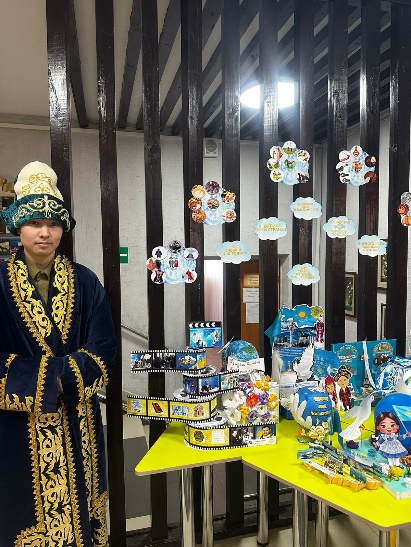 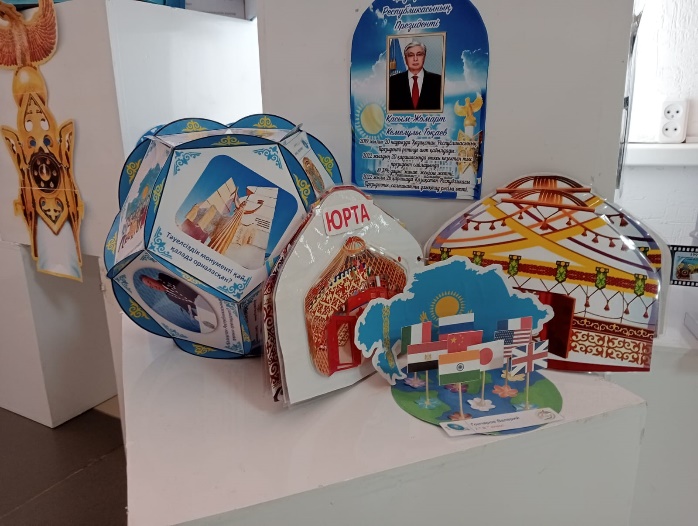 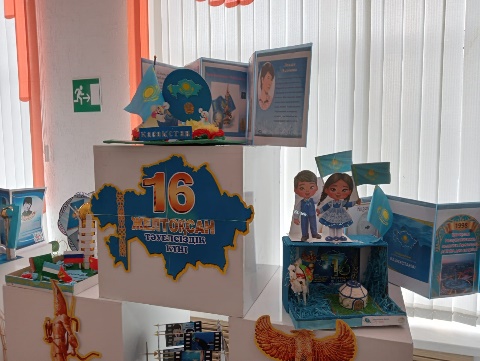 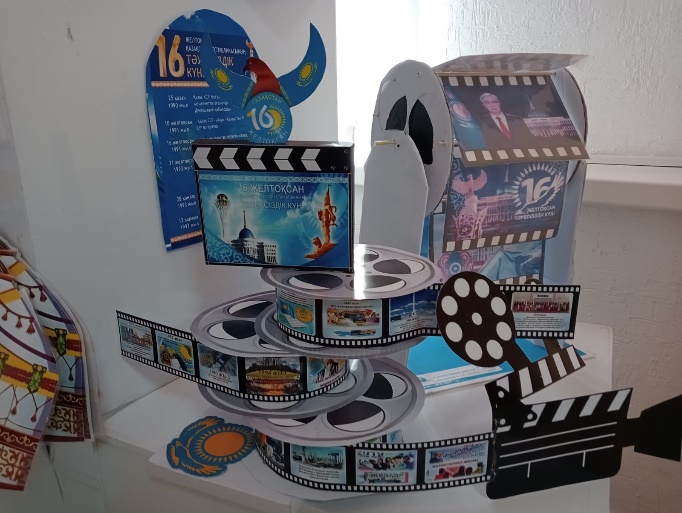 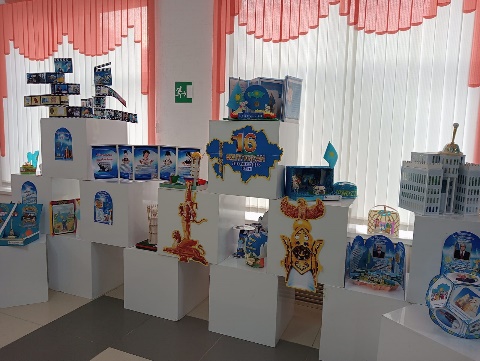 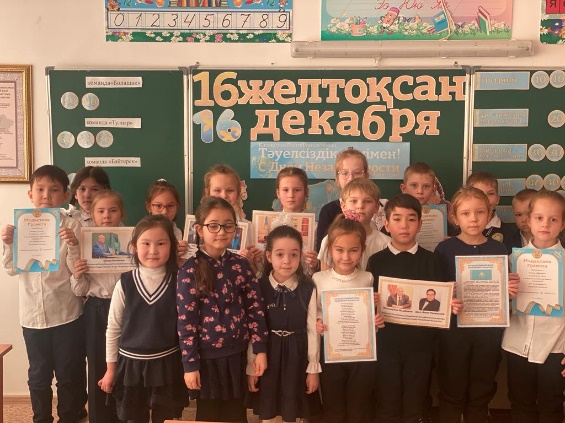 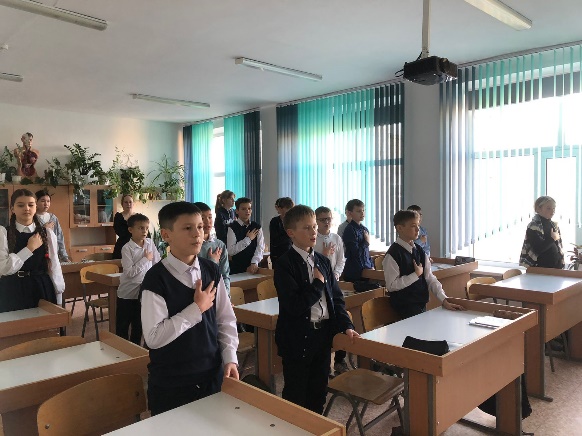 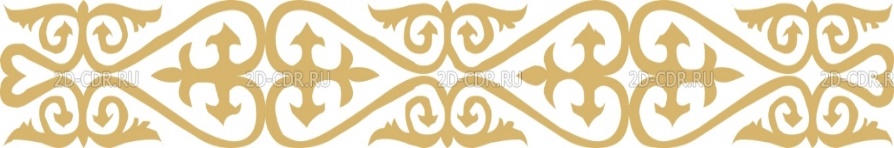 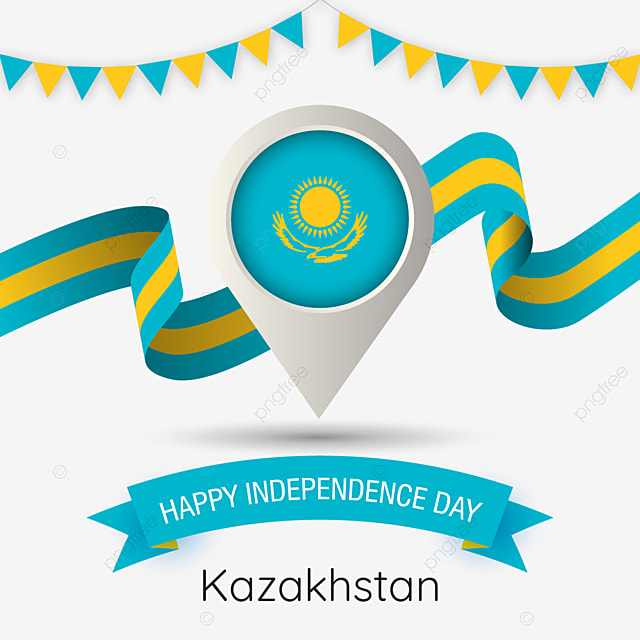 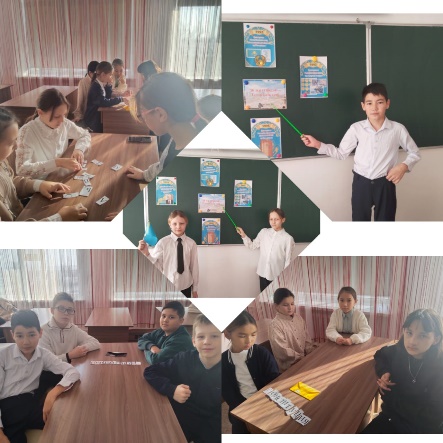 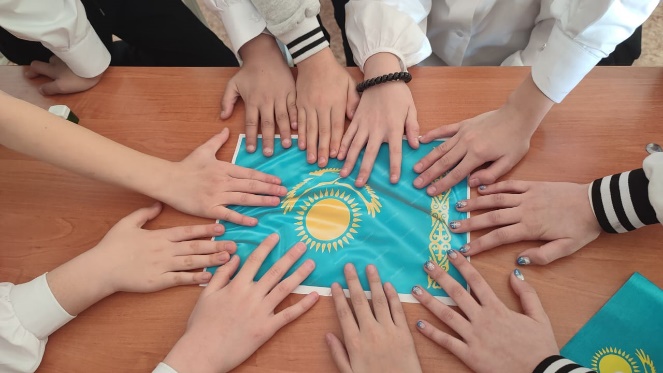 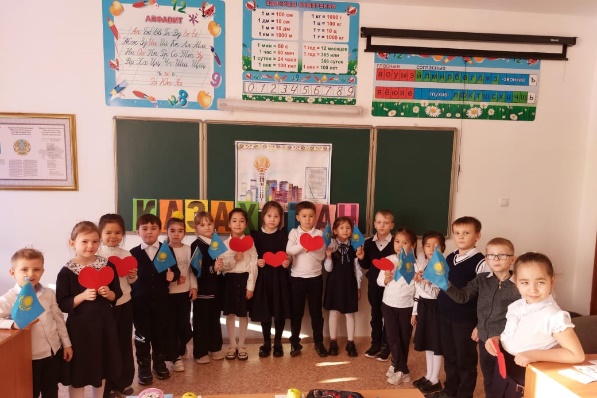 https://www.instagram.com/p/C0tcX5tNSwy/?igsh=djNpNXZlaHRwbjI5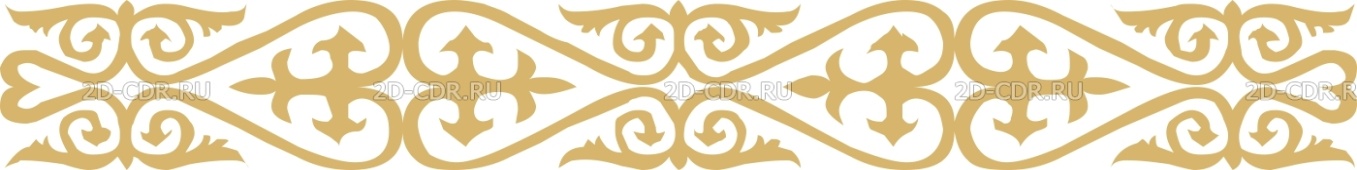 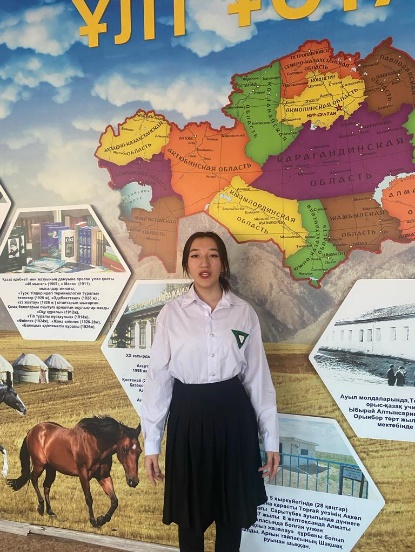 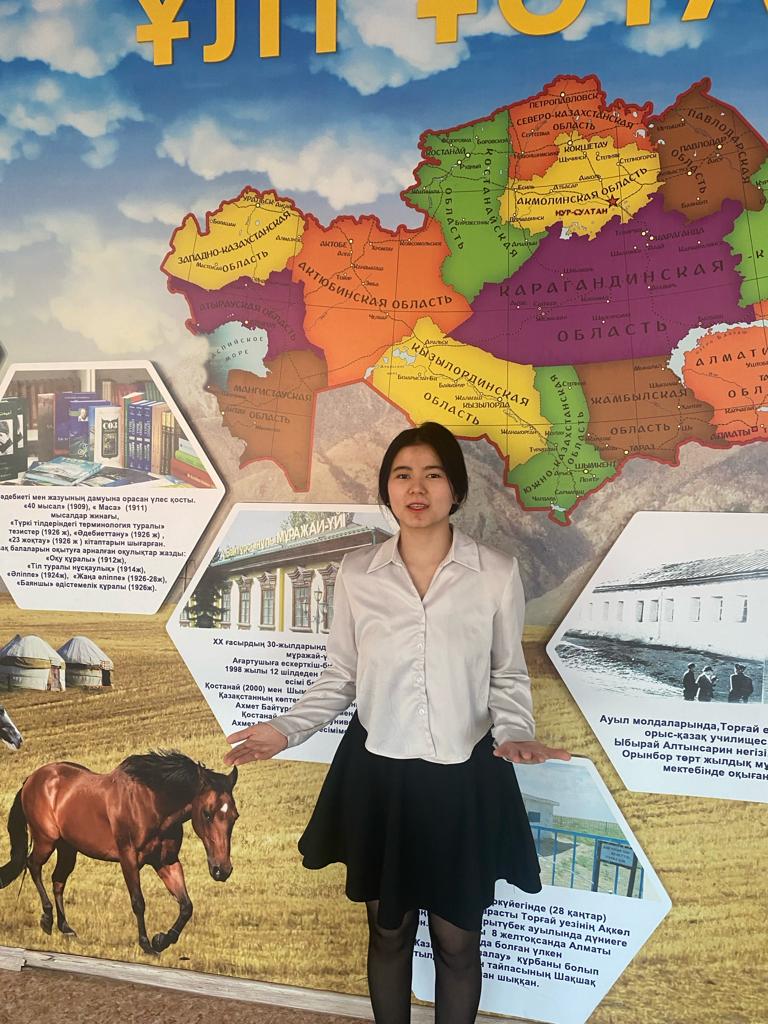 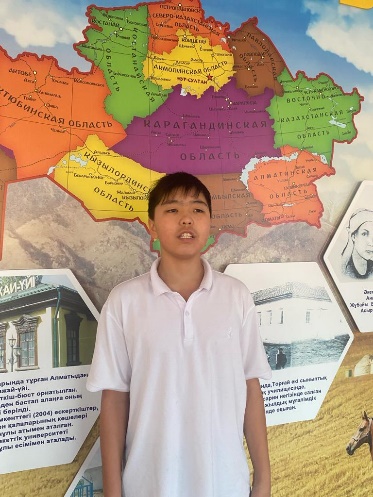 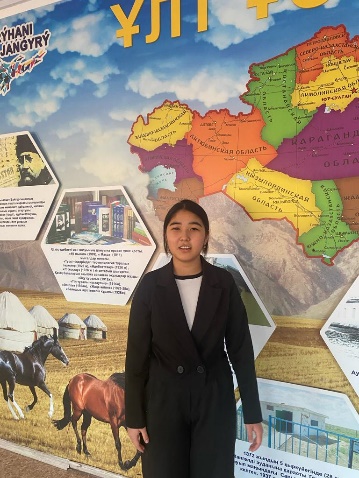 https://www.instagram.com/reel/C0twNMXNL-K/?igsh=MWIzOXNoYWt4bzRweQ==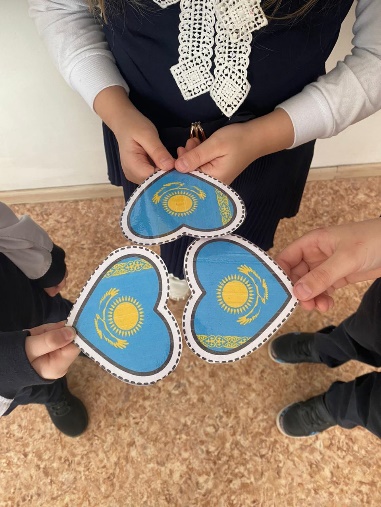 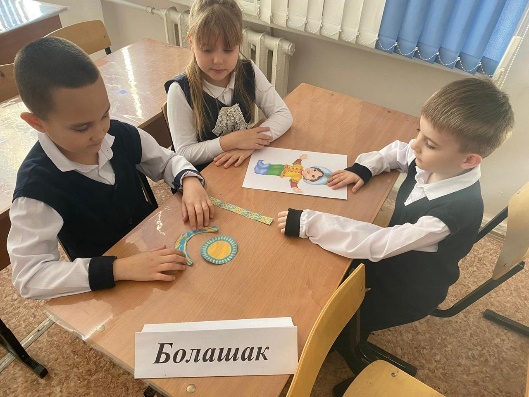 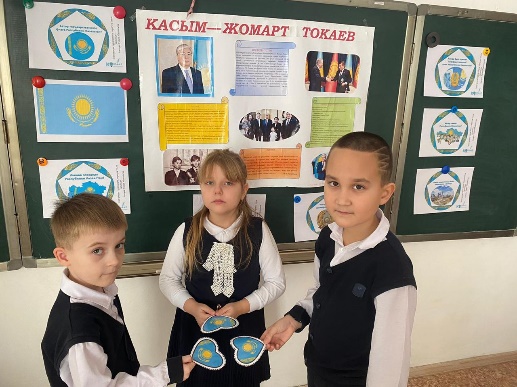 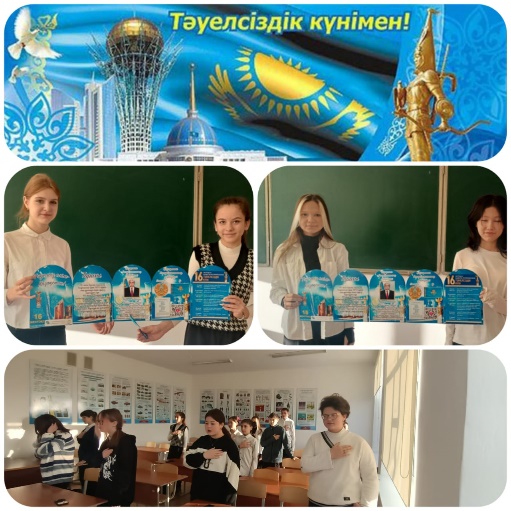 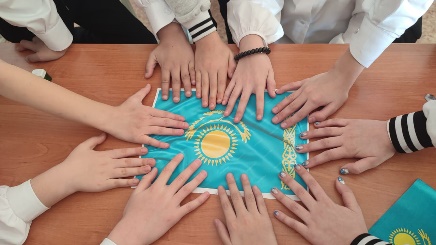 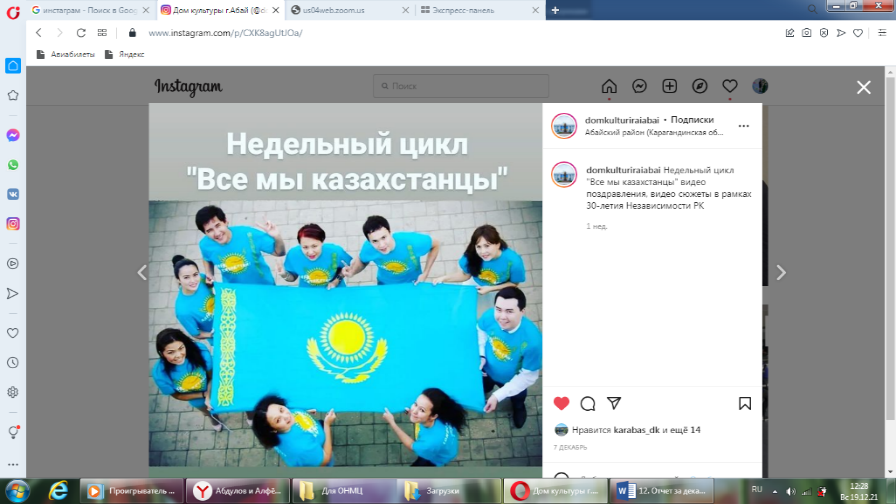 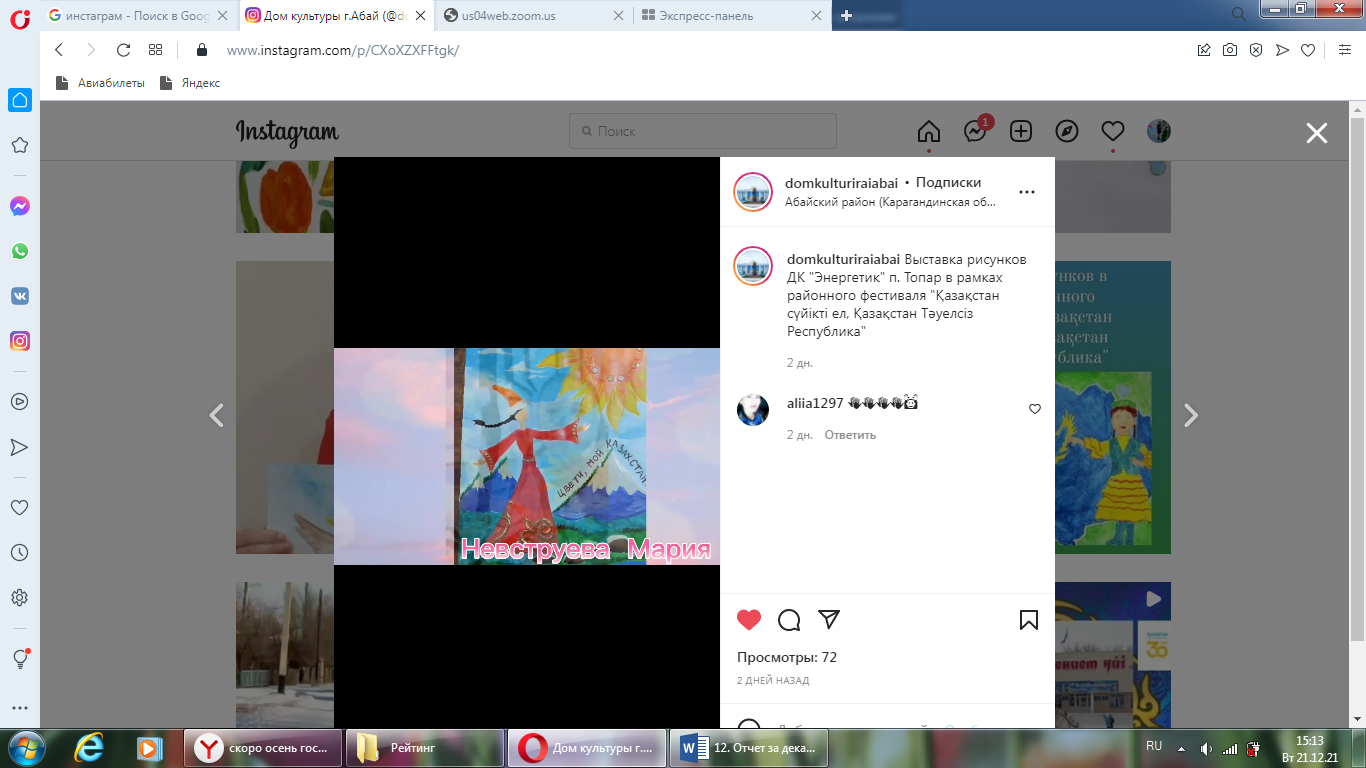 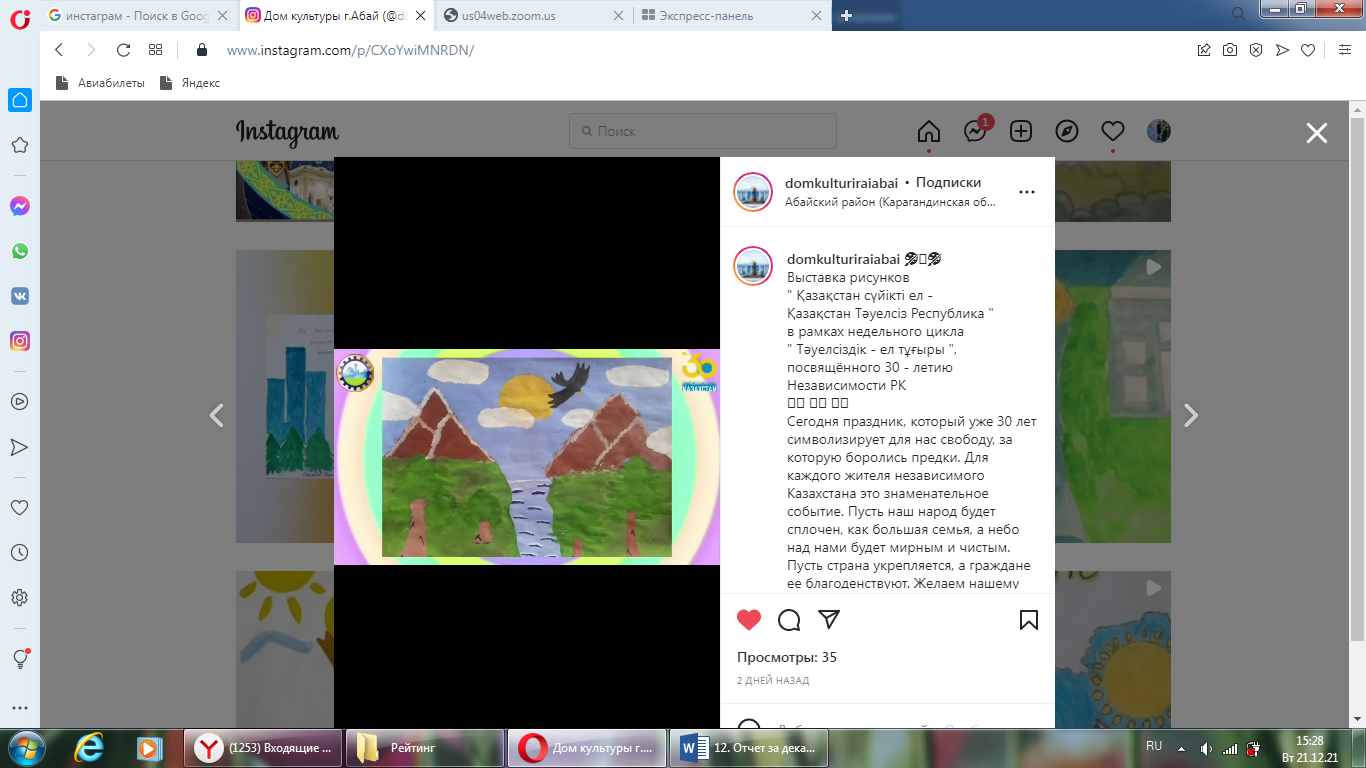 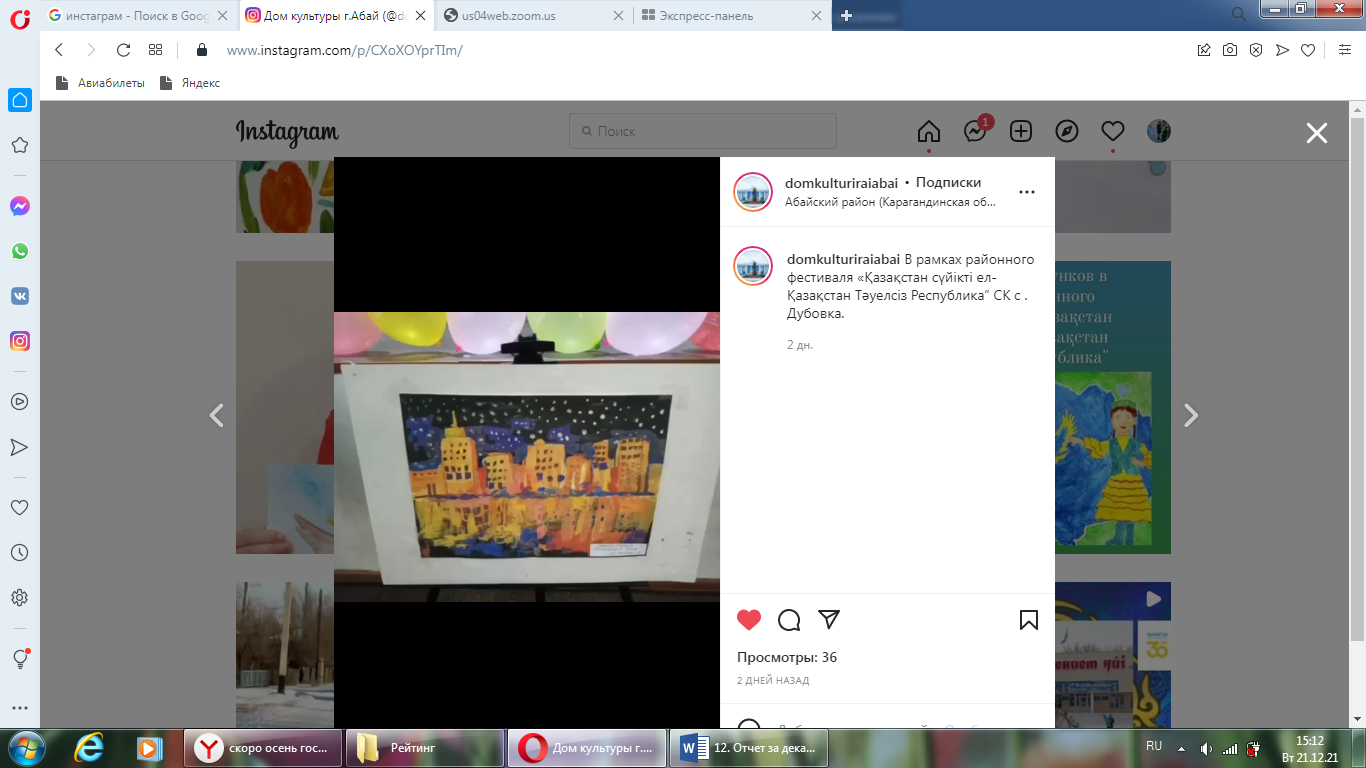 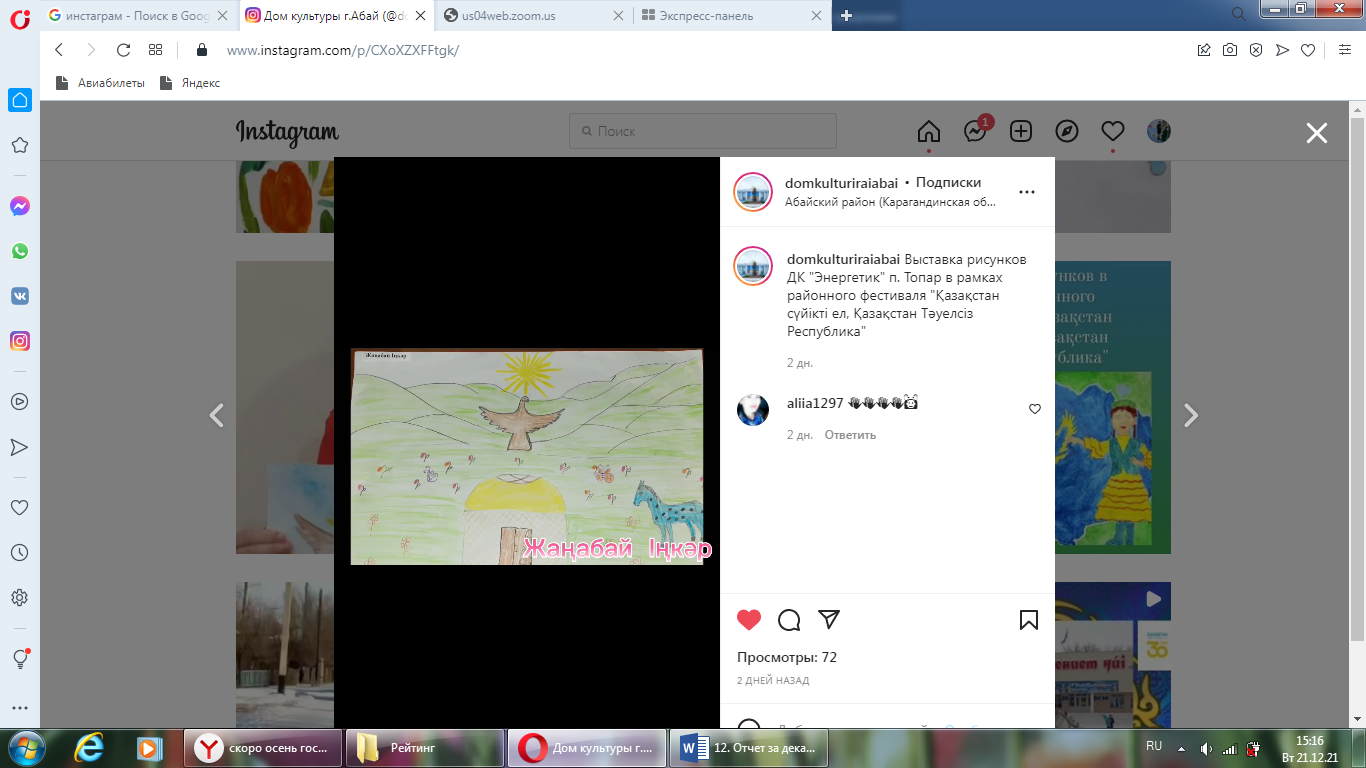 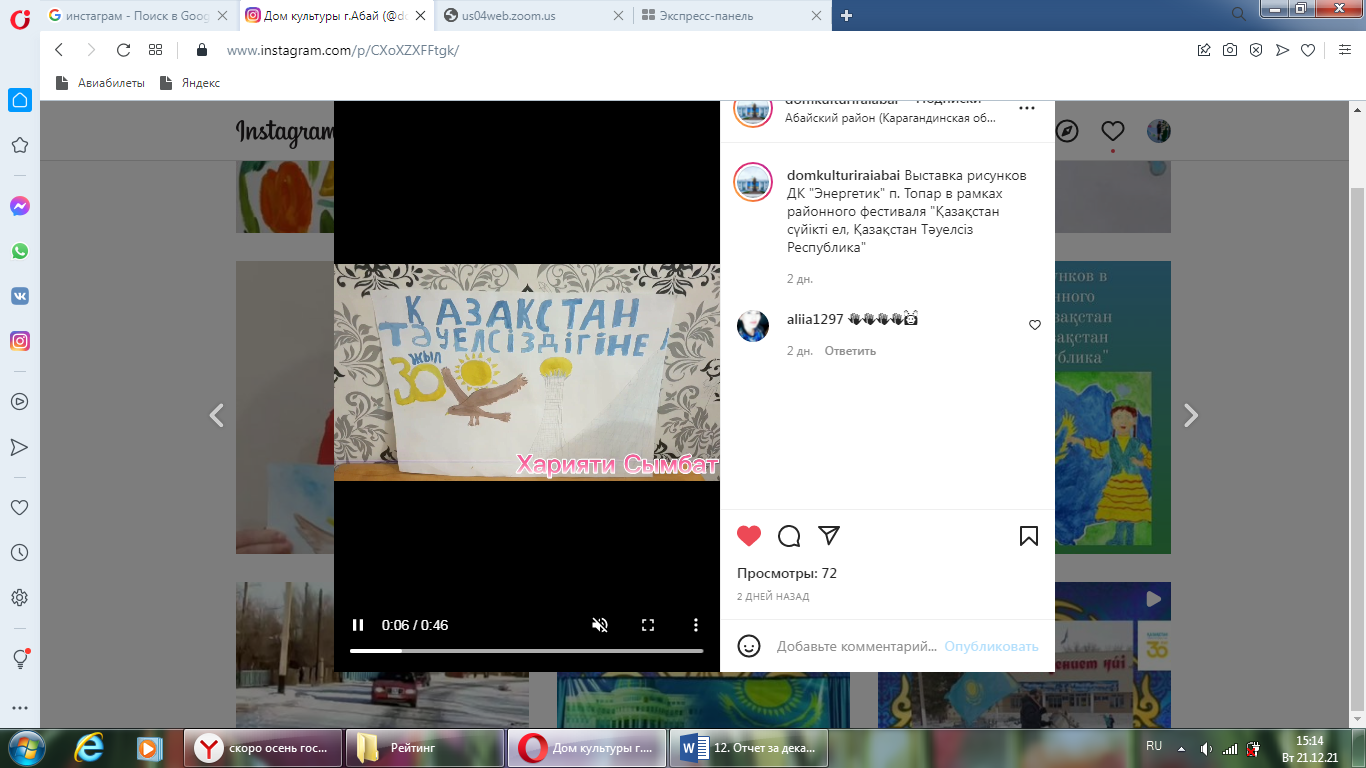 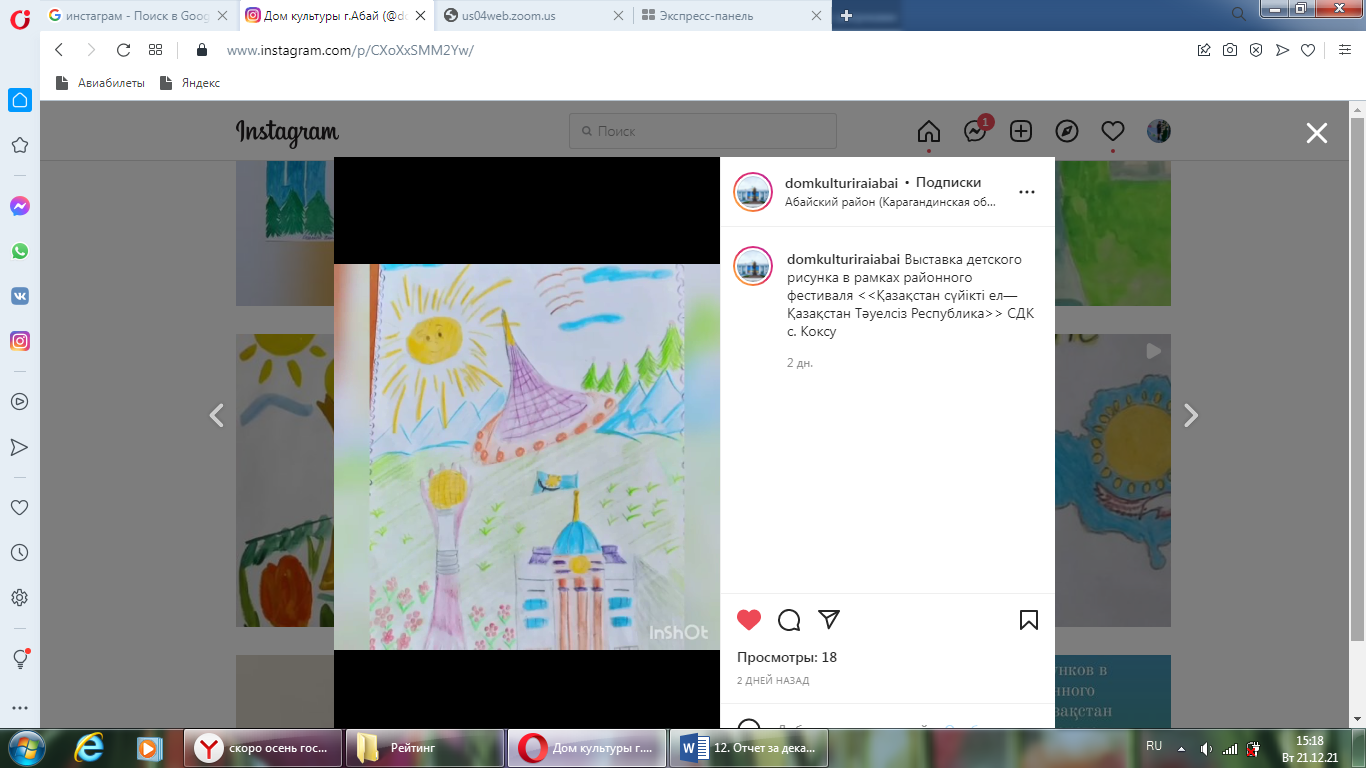 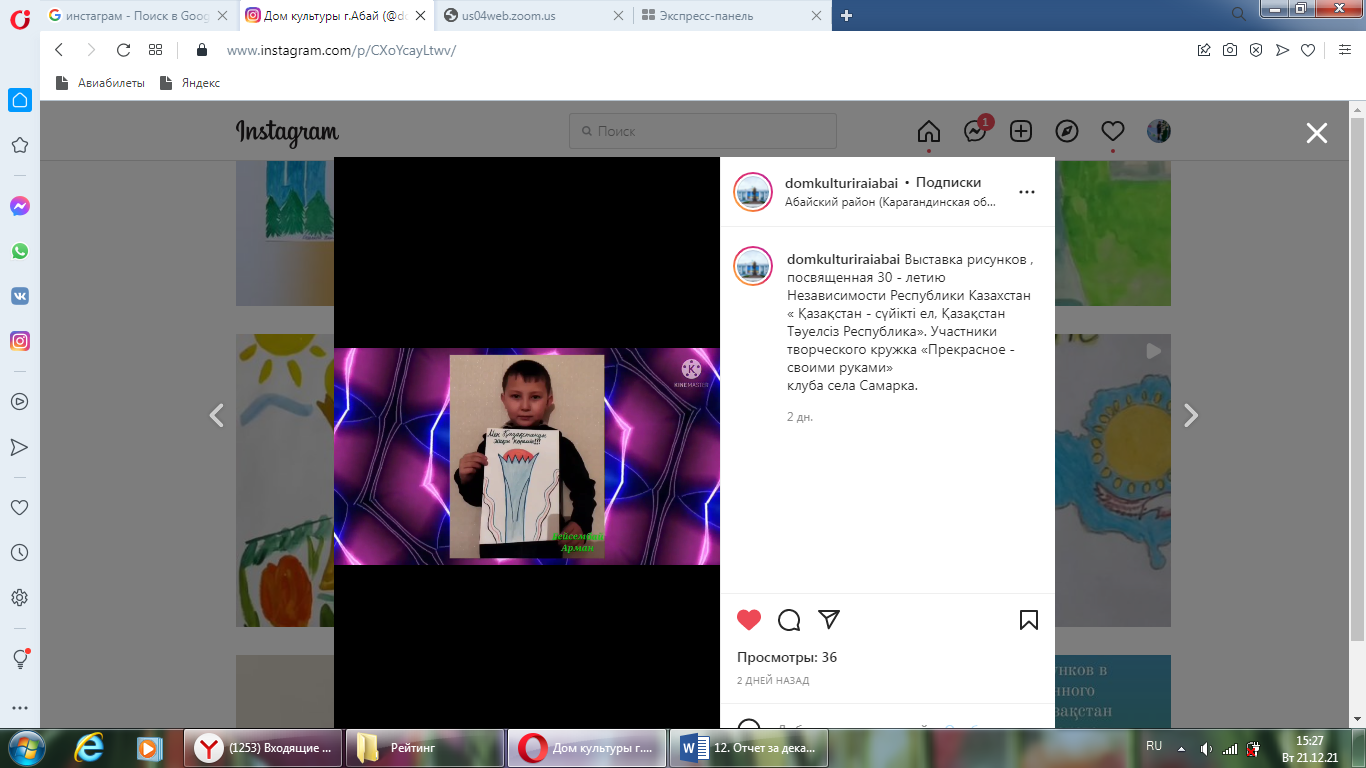 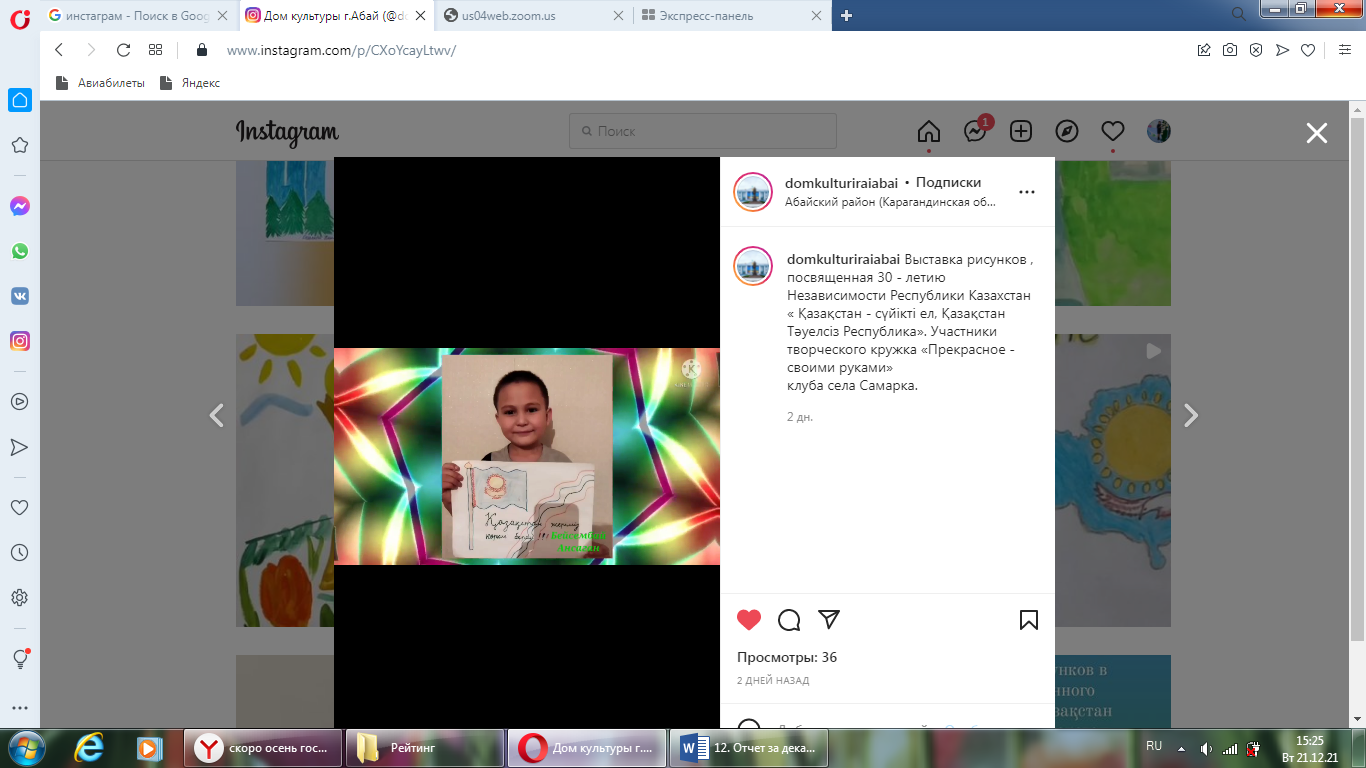 https://www.instagram.com/p/C0twzRLNhNE/?igsh=MWlkd21wOWM3M2hnbA==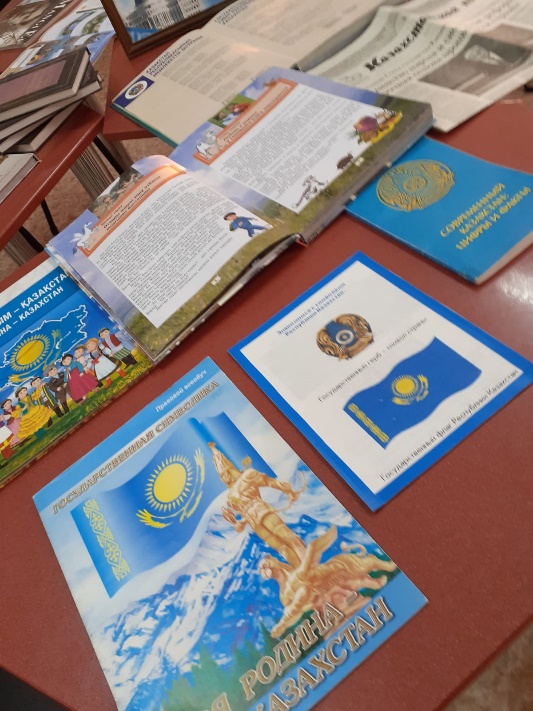 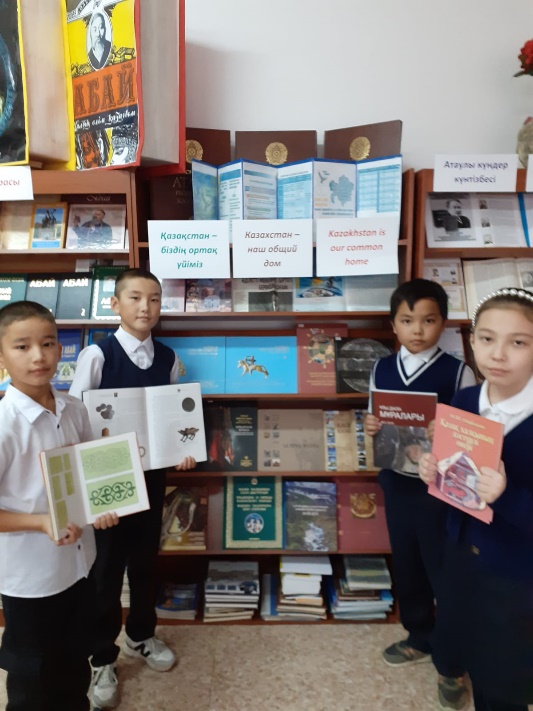 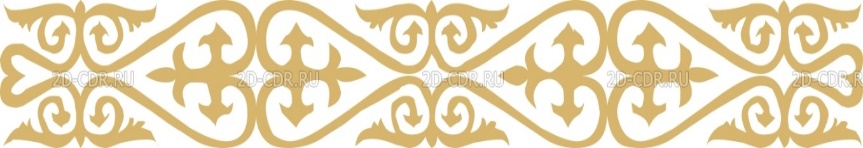 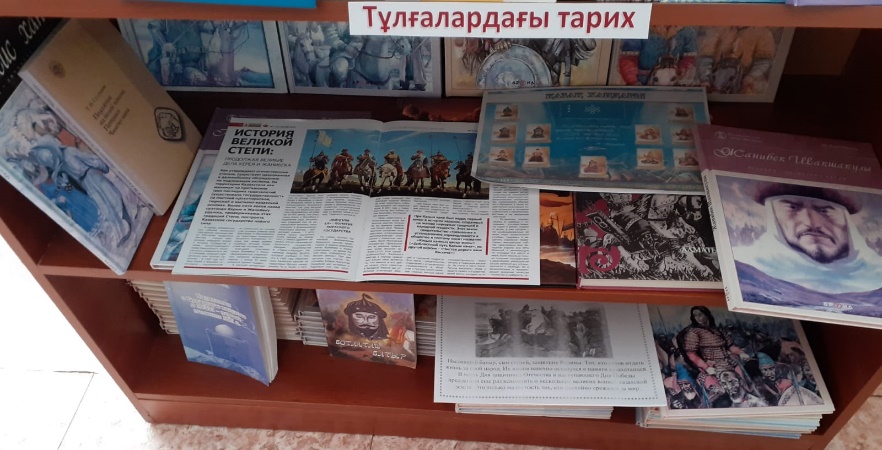 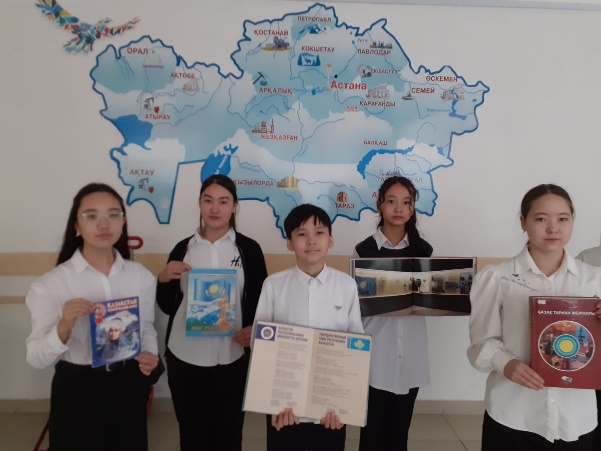 https://www.instagram.com/reel/C0vxttfNBw1/?igsh=OHU0YXl1aHQwcXZo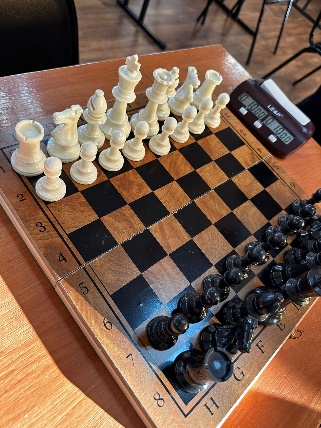 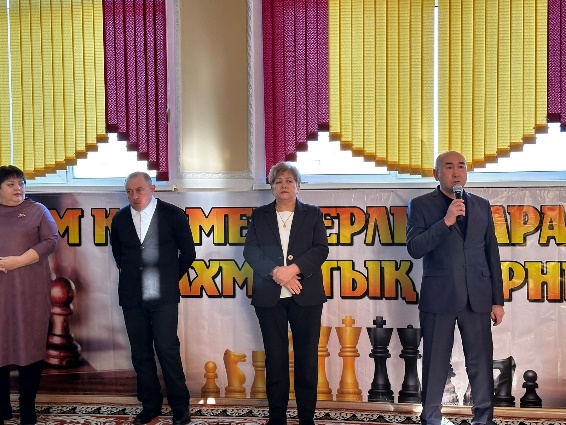 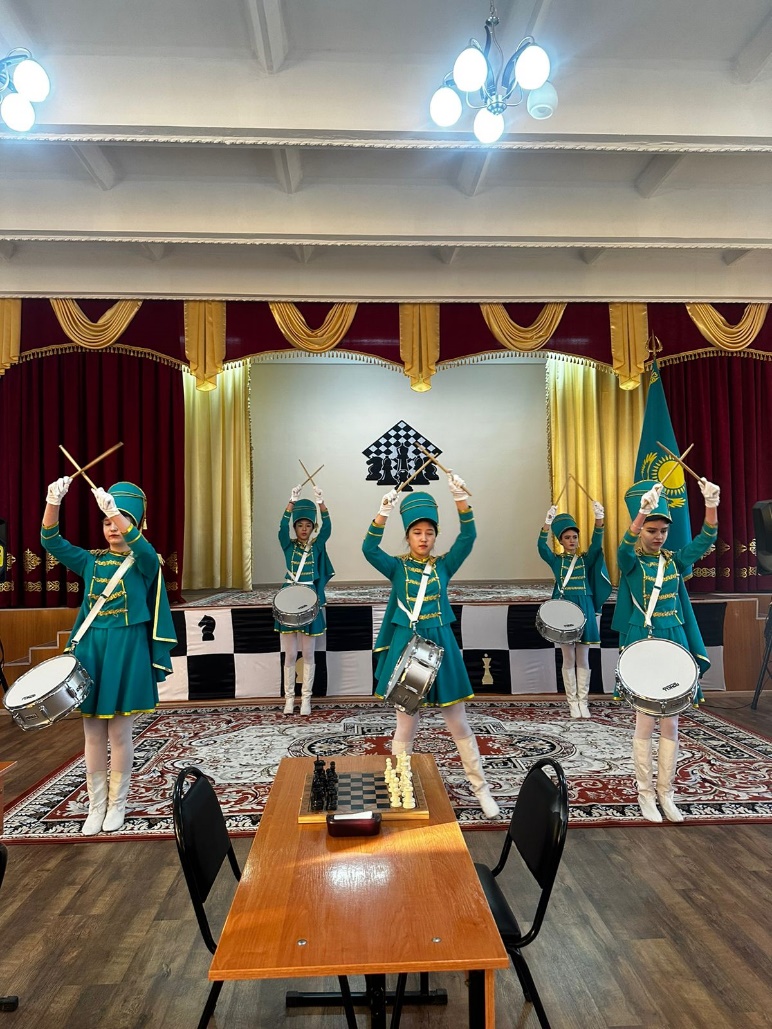 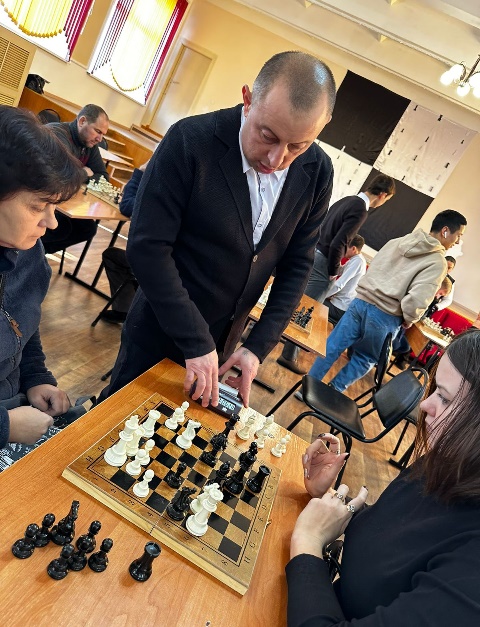 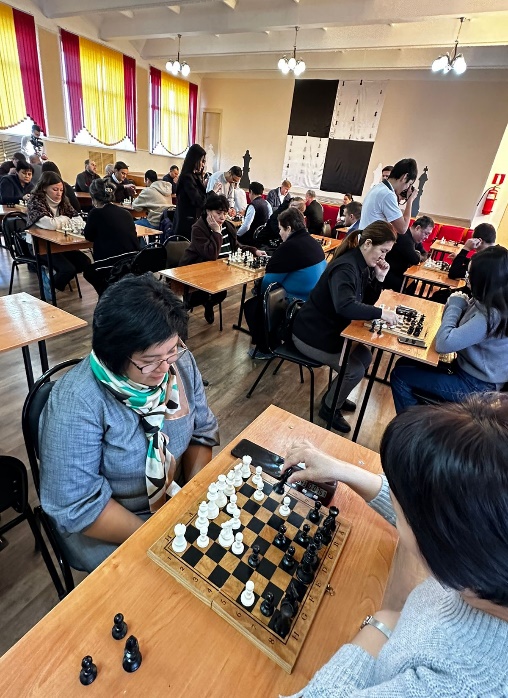 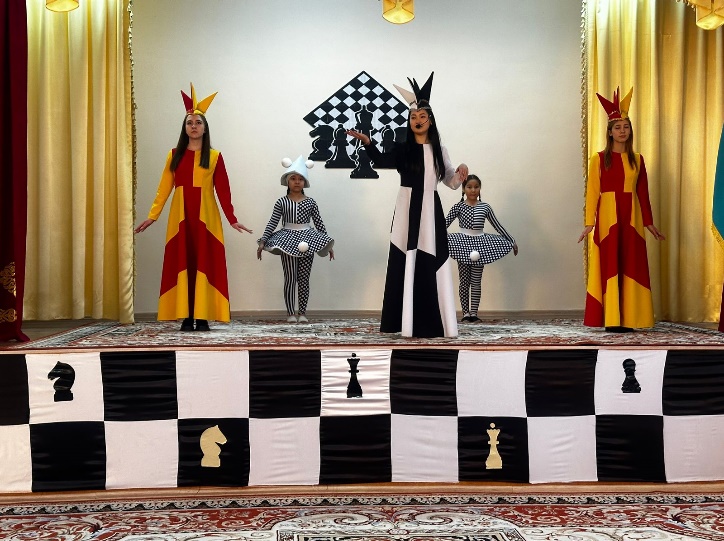 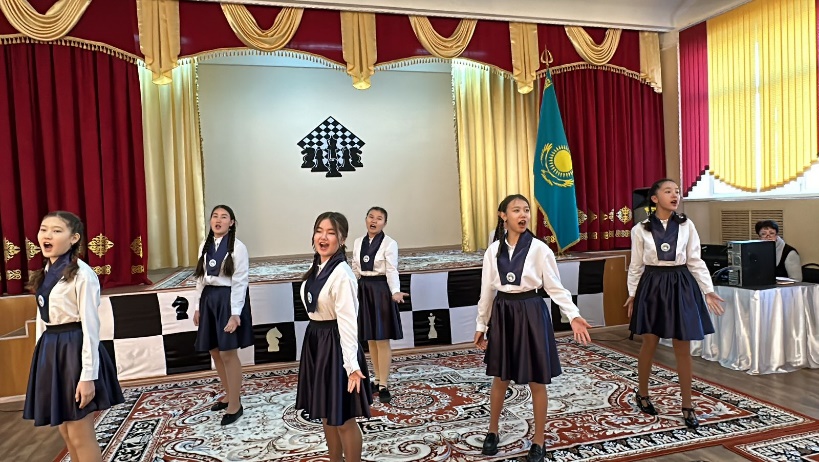 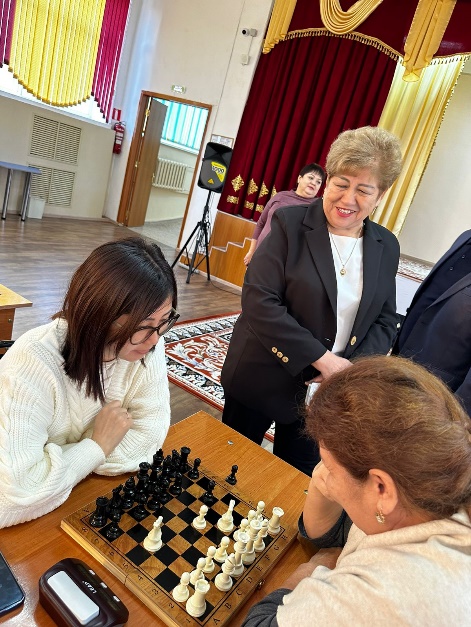 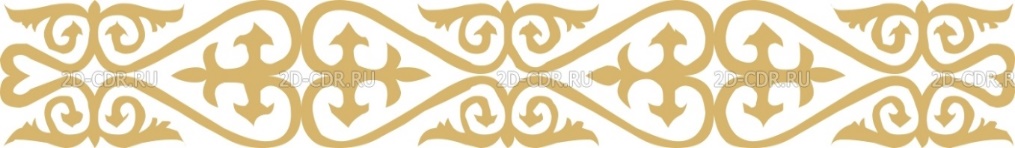 https://www.instagram.com/reel/C01bR9Bt4xk/?igsh=endvcDF4cDcyYmp2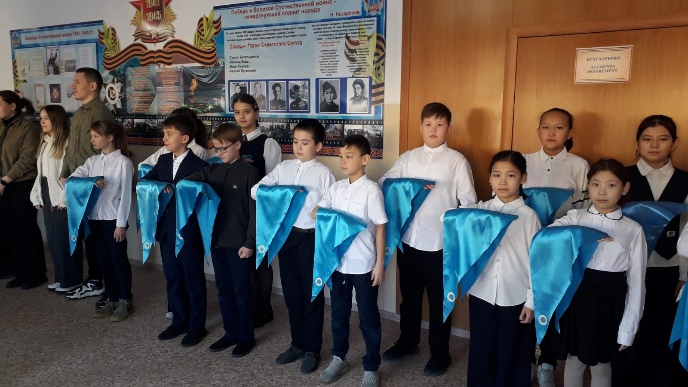 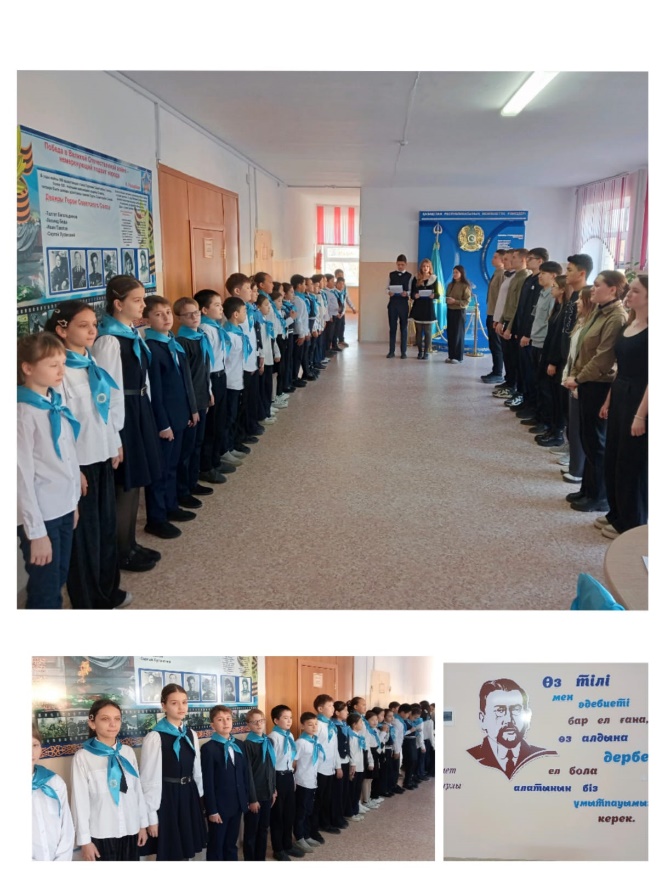 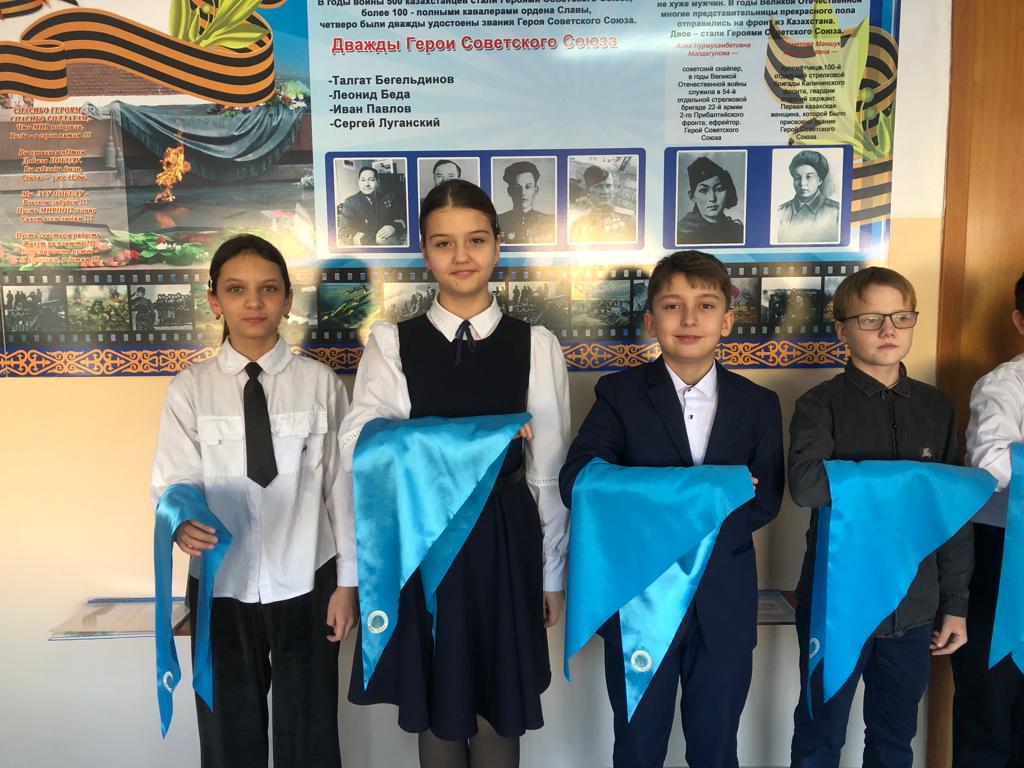 https://www.instagram.com/p/C03w5rQN4-S/?igsh=MXB0anBkeDl4N3F3aw==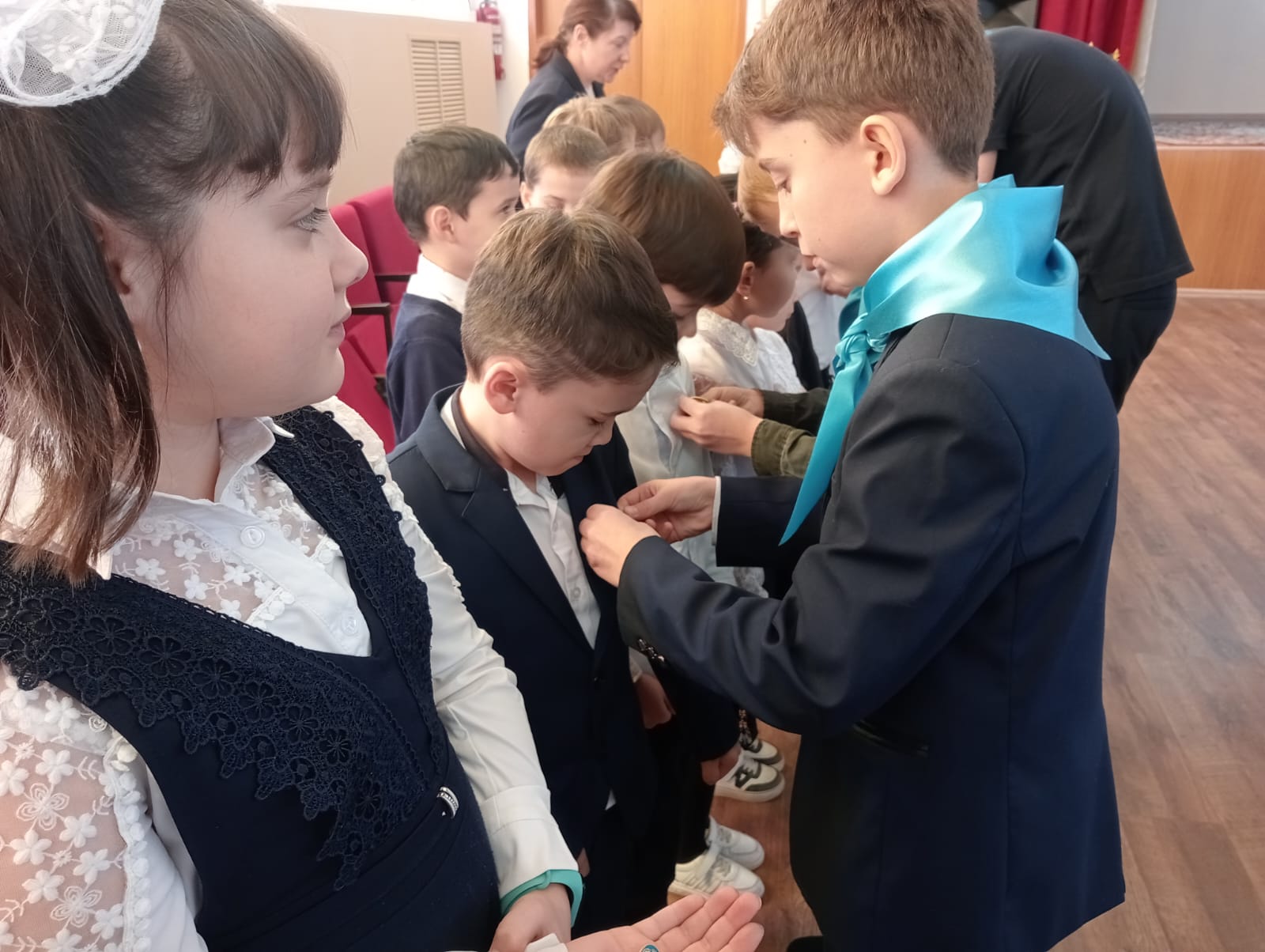 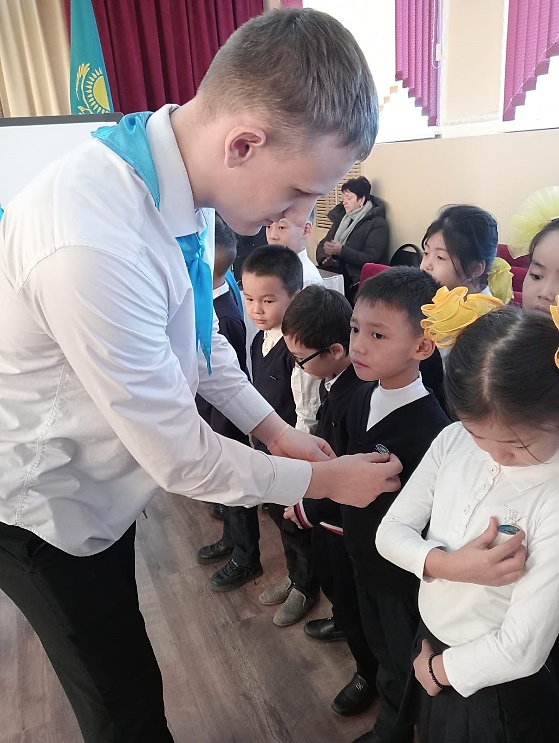 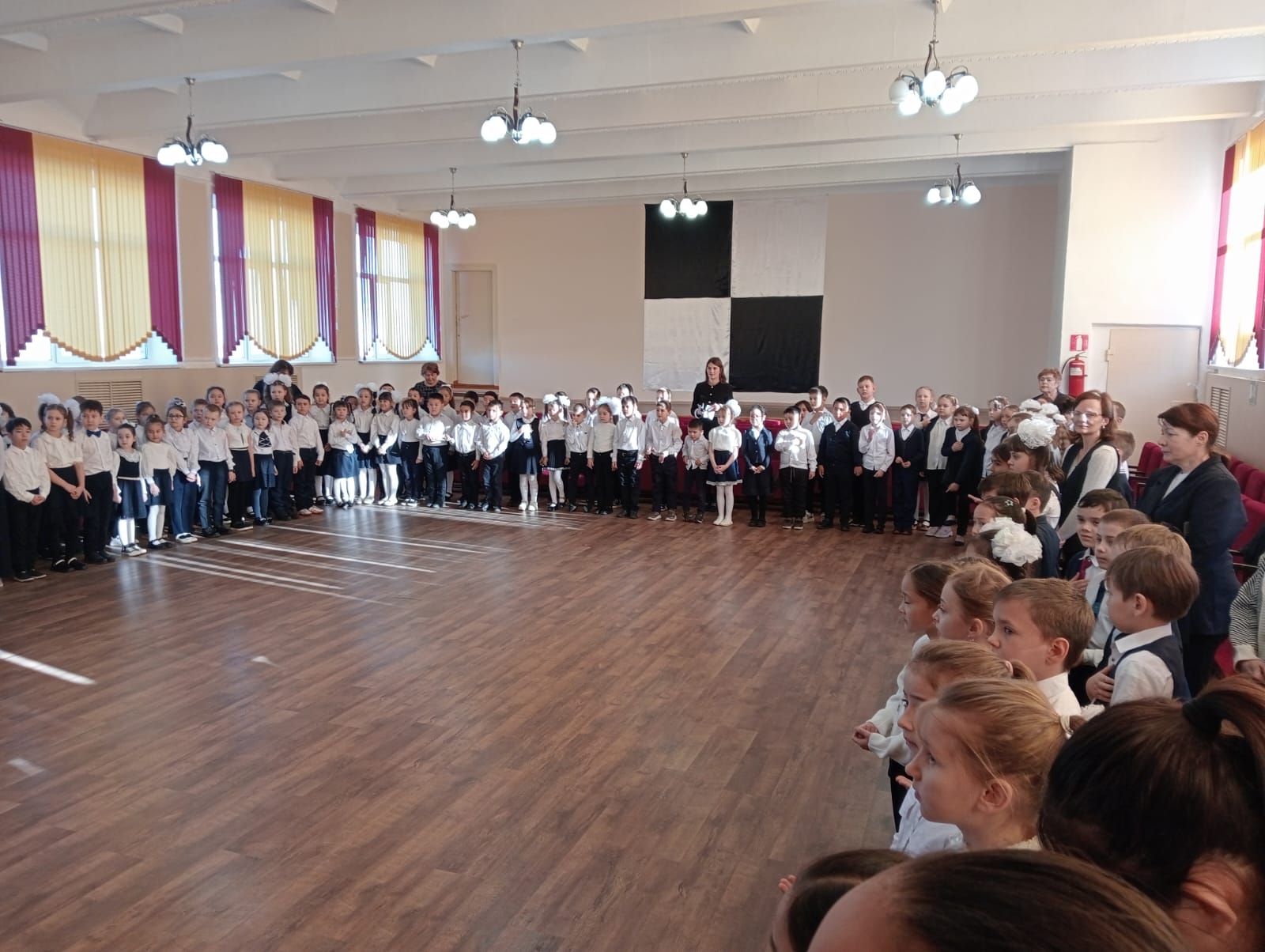 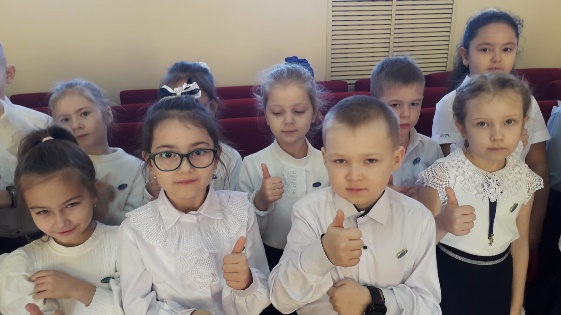 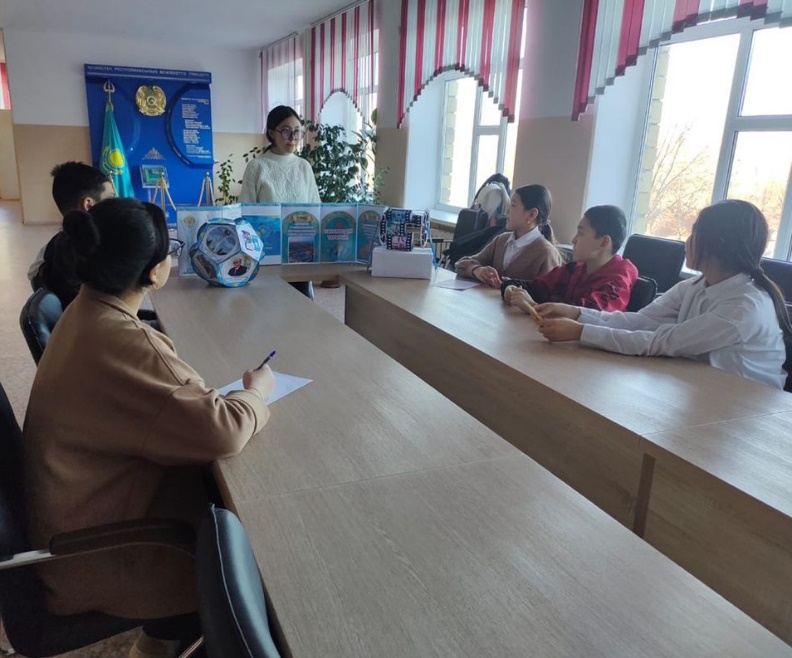 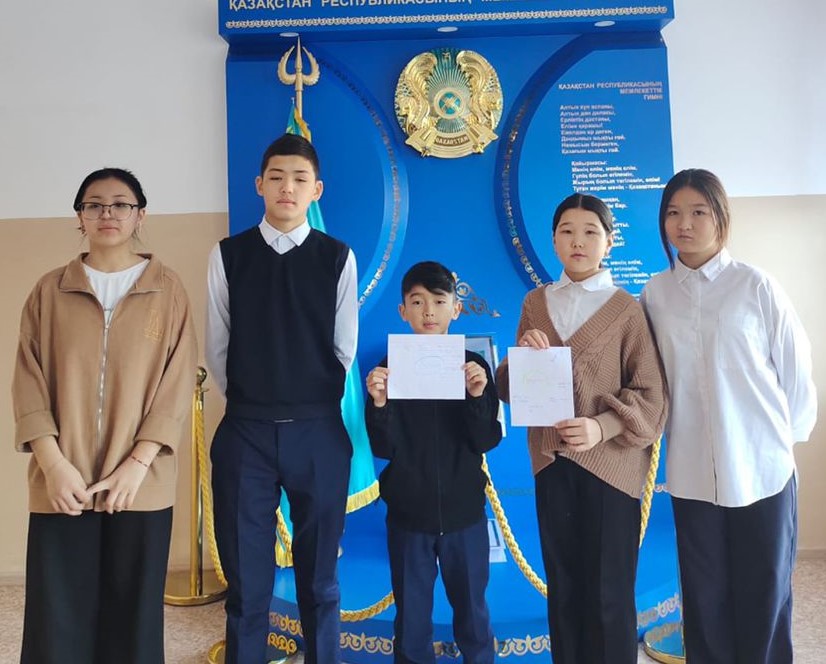 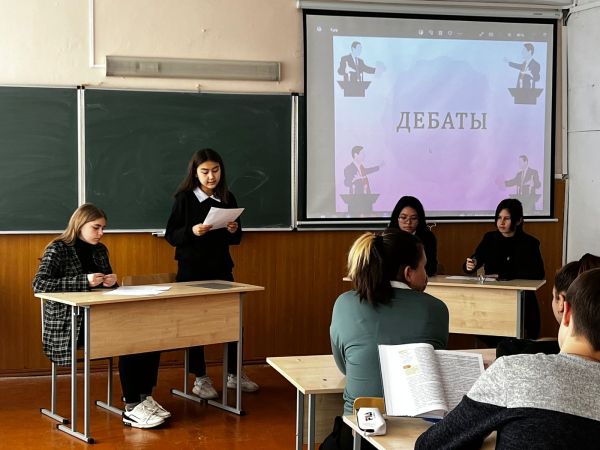 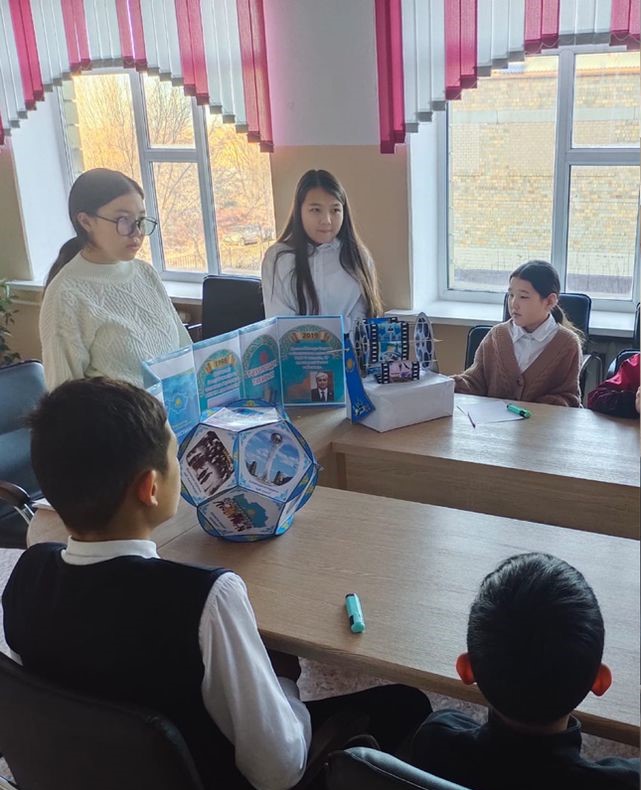 https://www.instagram.com/p/C03mwkothM9/?igsh=cWpjNm82OHo2Nzdx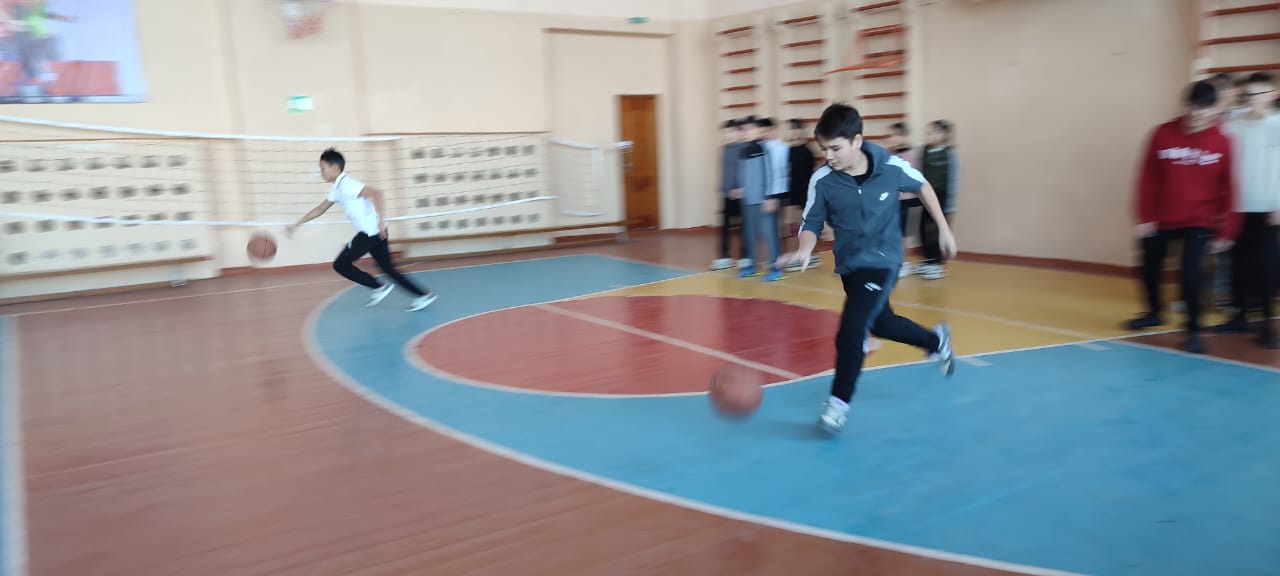 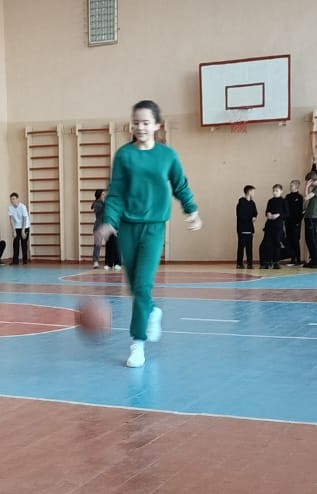 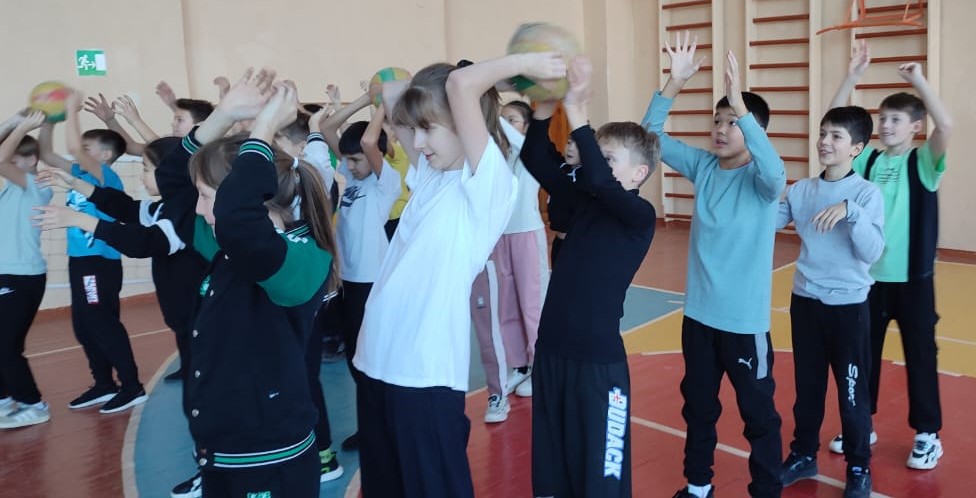 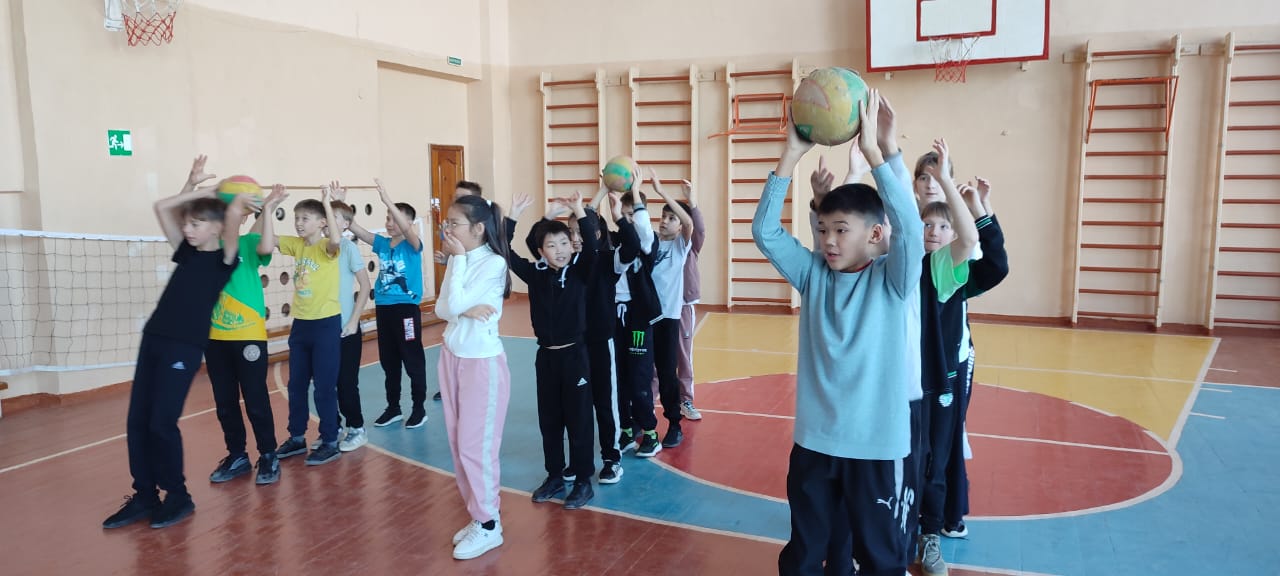 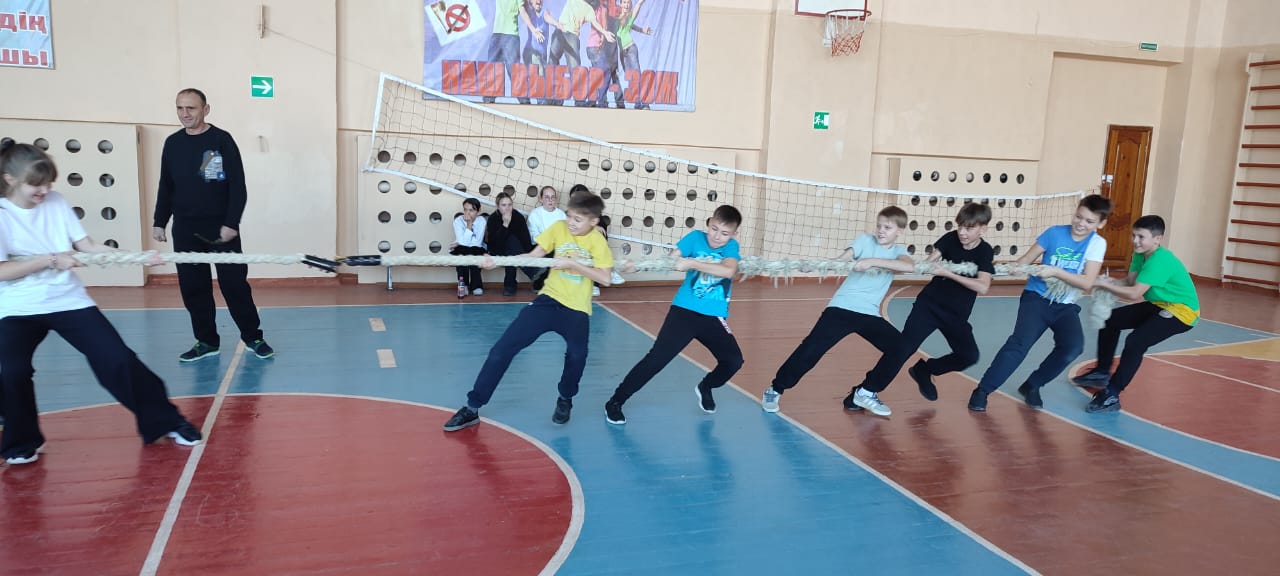 https://www.instagram.com/reel/C06a4WctCm7/?igsh=MWowaXkwejdxeXpsZg==Все проведенные мероприятия имеют важное значение в формировании казахстанского патриотизма, в воспитании чувства уважения к своей стране, своей Родине.с 5 по 11 декабря 1 - 11 классы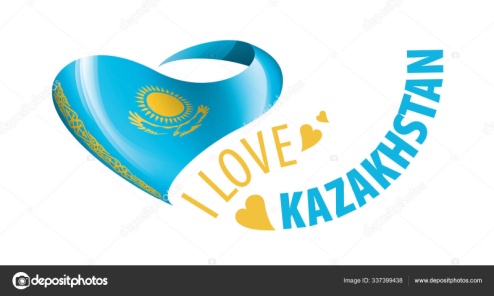 День Независимости Казахстана – это главный национальный праздник Республики Казахстан. В рамках Дня Независимости Республики Казахстан в КГУ «Школа-гимназия имени Ахмета Байтурсынулы» отдела образования Абайского района управления образования Карагандинской области с 5 по 11 декабря 2023 года была организована выставка творческих работ учащихся с 1 по 11 класс. Благодарим всех ребят за участие и креативность.11 декабря 1 - 11 классы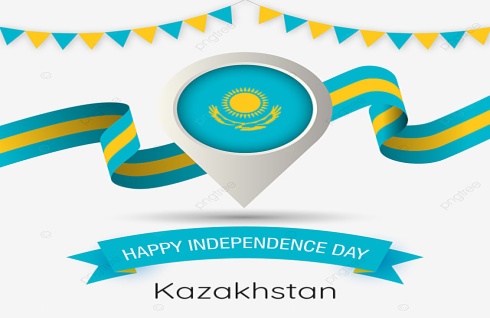 Каждый из нас, казахстанцев, не зависимо от возраста, должен стремиться внести свой вклад в будущее процветание Казахстана. 11 декабря 2023 года в преддверии Дня Независимости Республики Казахстан в КГУ «Школа-гимназия имени Ахмета Байтурсынулы» отдела образования Абайского района управления образования Карагандинской области был проведен единый классный час на тему «Тәуелсіздік туы желбіре». В классном часе приняли участие учащиеся с 1 -11 классы. В начальных классах освящались такие понятия как, Независимость, Казахстан - единая земля, единый народ, единое будущее, национальное наследие. Составление анаграмм, просмотр видео «Наш Казахстан», игровая программа «Колесо истории» были организованы для учащихся среднего и старшего звена. Важно помнить, что не ради красивых слов мы говорим о Независимости - это важная веха, знаменующая собой возрождение казахской государственности и обретение свободы, мечты о которой мечтали многие поколения наших предков. 11 декабря5- 11  классыС целью популяризации художественного чтения, содействия раскрытию творческого потенциала, привлечения интереса к художественной литературе, воспитания любви к Родине среди учащихся 5-11 классов прошел фестиваль мелодекломация на патриотическую тему «Моя Родина – Казахстан». Ребята старательно подбирали литературный репертуар, работали над выразительностью и эмоциональностью исполнения.12 декабря1- 11 классыВ этот день на уроках по Истории Казахстана прошел просмотр видеороликов «Тәуелсіз Қазақстан!». Учащиеся расширили кругозор о Независимости Казахстан. В завершении просмотра учащиеся провели рефлексию – написали на сердечках свои пожелания стране, и народу Казахстана.1 - 4 классы«Қазақстан - гүлдене бер!» составление стенгазеты, организована выставка рисунков среди учащихся младших классов13 декабря5 – 7 классыВ школьной библиотеке была организована выставка книг «Қазақстан - менің туған өлкем!» с целью формирования целостного представления о Республике Казахстан. Библиотекарь школы Татьяна Владимировна рассказала учащимся среднего звена о пяти вершинах независимости: принятии независимости, о символике Республики Казахстан, о введении национальной валюты-тенге, о переносе столицы из Алматы в Нұр-Сұлтан. Каждый рассказ был сопровождён показом книг и иллюстраций. 14 декабря5–10 классы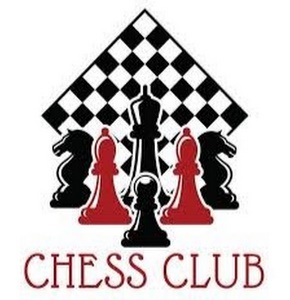 В шахматной истории Абайского района в этот день была открыта страница районного турнира по шахматам среди работников организаций образования в стенах нашей родной школы-гимназии имени Ахмета Байтурсынулы. Шахматный турнир является традиционным и значимым событием в истории образования, и на него были приглашены почетные гости Абайского района - председатель Абайского районного филиала партии «Аманат» Адашев Нурлан Рымбекович, руководитель отдела образования Абайского района Курпешова Бахытжан Казбековна. В адрес участников были сказаны пожелания успеха и слаженной игры.  За ходом турнира следил судья первой категории Кецле Алексей Павлович. Этот спортивный интеллектуальный праздник стал для всех участников, организаторов, болельщиков запоминающимся событием. Победители получили достойные награды.15 декабря1 - 4 классы5 - 8 классыОдна из замечательных возможностей проявить себя, как гражданина активного и заинтересованного в будущем своей страны, является вступление в ряды детско-юношеской организации «Жас Ұлан» и «Жас Қыран». В преддверии Дня Независимости состоялось торжественное принятие учащихся в ряды организации. «Жасулановцам» галстуки повязали ученики выпускного 11 «А» класса. «Жаскырановцы» были удостоены значка, Ұланбасы школы Есеналина Тамирис сказала напутственные слова ребятам. Вступая в ряды «жасулановцев и жаскырнаовцев» школьники произнесли первую в своей жизни клятву. В наши ряды вступили 35 «жасулановцев» и 150 «жаскырановцев».15 декабря5–10 классыДебаты, как форма интересного и познавательно-развивающего времяпрепровождения, все больше охватывает учеников школы. 15 декабря участники дебатного движения школьного парламента, под руководством Жукеновой Нурай – ученицы 9 «А», организовали встречу «Тұғыры биік тәуелсіздік», где каждый из присутствующих смог публично высказать свое мнение о Независимости РК, о проблемах и достижениях страны.  В ходе дебатов мнения у участников разделились, и тема дебатов заставила их задуматься.15 декабря5–7 классыВ рамках недельного цикла, посвященного Дню Независимости Республики Казахстан, среди учащихся прошли спортивные состязания «Алға, сұңқарлар». Программа состязаний состояла из проведения эстафет. Все этапы спортивного мероприятия проходили в активной борьбе. Ребята соревновались в скорости, ловкости, умении работать в команде. Все старались изо всех сил прийти к финишу первыми. Проведённый спортивный праздник сплотил ребят, никого не оставил равнодушным. Участвуя в игре, ребята почувствовали себя настоящим коллективом! Соревнования стали праздником спорта, здоровья и молодости!.